General RulesOnly Bent County residents, Bent County 4-H members and Bent County school students are eligible to exhibit.  All exhibits shall be made or grown by exhibitors. 
Responsibility – All due care will be taken to safeguard exhibits and exhibitors.  However, should any losses or injuries of any kind occur during the Harvest Show, they must be stood entirely by those affected. 
Entries – Entry deadlines must be met in all departments or they will be considered ineligible. 
Fees – No entry fee of any kind will be charged. 
Premiums – Premiums will be paid in each class 1st – 3rd place, $3, $2, and $1 respectively. The Grand Champion and Reserve Grand Champion in each division will be paid $20.00 (GC) and $10.00 (RGC) respectively. Premiums will be paid on Thursday, October 6th at 4:00 p.m.  All premiums will be paid in Bonus Bucks. Premiums not claimed by Nov. 1st will be forfeited.
 No exhibits from previous years can be shown at the Harvest Show.  All exhibits must have been completed since the previous Harvest Show. All Exhibits must have been made by exhibitor. 
Maximum of one entry per exhibitor in any class. No classes will be added. 
 Booth Entries – Must abide by the rules drawn up by the committees concerned. See Class Rules.
All exhibits must be entered and released by a superintendent. 
The general superintendent reserves the right to make any decisions necessary to improve the show.
Decision of the Judge is final.
If there is only one entry in a class the judge will award the ribbon it merits.
Display Only: Exhibits not meeting requirements may be entered for display only (not for competition) in each class. No ribbons or premiums awarded. Junior Division is for those 18 years of age & under.ScheduleTuesday, October 4:
	2:30 p.m. – Superintendent’s meeting.	3 p.m. – 7 p.m. – Booth set up.	3 p.m. – 6 p.m. – All school art entries due.	3 p.m. – 7 p.m. – Entries accepted in all divisions.Wednesday, October 5:	8 a.m. – 8:30 a.m. – Entries accepted in CUT FLOWERS and BAKED GOODS only.	8:30 a.m. – Judging begins, all departments. Closed to the public till judging is     	completed. 	3 p.m. – Release baked goods (1 sample left for exhibit) and all frozen foods.	8 p.m. – Exhibits close. Thursday, October 6:	9 a.m. – Exhibits open.	4 p.m. – Awards Ceremony and Premiums paid.	4:15 p.m. – 5 p.m. – Release exhibits and Booth Clean up. All events held at St. Mary’s Hall in Las Animas.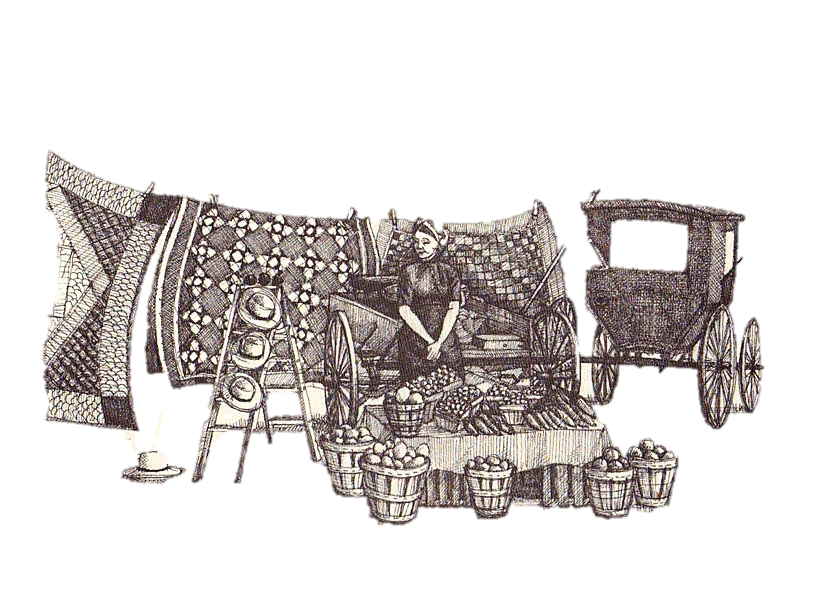 
General Superintendent – Connie Harris
*Superintendents are not listed in the book, but will be posted at show time.Division A – Clothing AccessoriesApronBlouse/Shirt Costume ClothesDecorated Clothing DressDress, Party or FormalInfant/Toddler Garment		JacketPantsSkirtTailored Coat/JacketVestWestern Garments2-Piece Outfit Other                                                 Recycled ClothingGrand Champion Clothing - $20.00	                                                                                                           Reserve Grand Champion Clothing - $10.00Division AA – Junior Clothing 30.     Accessories
31.     Blouse/Shirt
32.     Decorated Clothing 
33.     Recycled Clothing
34.     Dress
35.     Dress, Party or Formal
36.     Shorts or Slacks
37.     Skirt
38.     Tailored Garment
39.     2-Piece Outfit
40.     Other
Grand Champion Jr. Clothing - $20.00	                                                                                                                Reserve Grand Champion Jr. Clothing - $10.00Division B – Needle Craft41.     Crocheted Afghans
42.     Crocheted Baby Afghans
43.     Crocheted Fashion Items
44.     Crocheted Children’s Items
45.     Crocheted Household Items
46.     Crocheted Pillow                         	  47.     Crocheted Other Items48.     Knitted Afghans
49.     Knitted Children’s Items
50.     Knitted Fashion Items
51.     Knitted Household Items
52.     Knitted Other Items Grand Champion Needlecraft- $20.00	                                                                                                                     Reserve Grand Champion Needlecraft - $10.00Division BB – Junior Needlecraft/Fancy Work/Home Furnishings Junior Needlecraft:
53.     Crocheted Item
54.     Knitted Item
55.     Latch Hook Item
56.     Plastic Canvas
57.     Pot Holder
58.     Other Junior Fancywork: 
116.     Counted Cross Stitch
117.     Embroidery
118.     OtherHome Furnishings:
120.     Pillows
121.     Quilted Items
122.     Wall Hangings
123.     Other Grand Champion Jr. Needlecraft/Fancywork/Home Furnishings - $20.00
Reserve Grand Champion Jr. Needlecraft/Fancywork/Home Furnishings - $10.00Division C – Fancywork169.     Candle Wicking
170.     Counted Cross Stitch
171.     Crewel Embroidery 
172.     Embroidered Household Items
173.     Embroidered Tea Towels
174.     Fabric Pot Holders
175.     Latch Hook
176.     Needle Point
177.     Punch Embroidery
178.     Tatting
179.     Weaving
180.     OtherGrand Champion Fancywork - $20.00	                                                                                                           Reserve Grand Champion Fancywork - $10.00Division D – Food PreservationSpecial Exhibits Rules:
	1. All foods must have been preserved since the last Harvest Show. Owners name must be  		placed on bottom only. 2. All canned products must include the following information on label attached to jar: (A) Name of      product.  (B) Type of syrup and type of pack as applies to product canned.  (C) Method of processing (i.e. pressure canner, water bath) and pounds of pressure used if food was pressure canned. (D) Elevation at which processing was done.  (E) Exact processing time. (F) Date processed. (G) Where processing instructions came from (i.e. Ball Blue Book). Examples: 
Peaches:
-Ascorbic Acid Dip
-Hot Packed- Thin Syrup
-Boiling Water Bath Canned
-35 Minutes at 5,000 Feet
-Date canned November 2014                             - So Easy To Preserve/Univ. of Georgia
Green Beans:
-Hot Pack, ½ tsp. Salt
-Pressure Canned At
-12 ½ Pounds
-25 Minutes at 5,000 Feet
-July, 2014                                                                 - Ball Blue Book
   3. Standard canning jars should be used for all canned exhibits. (The brand name, such as Ball or Kerr, imprinted on the side of the jar identifies a standard jar).  Decorative storage containers, which have a rubber seal, are not acceptable for canning exhibits. Please leave ring on jar.4. All preserved foods must follow CSU, USDA or Ball Blue Book recommendations http://www.ext.colostate.edu/pubs/foodnut/p41.html, http://www.uga.edu/nchfp/index.html, http://www.freshpreserving.com/home.aspx.   Jams and Jellies should be processed in boiling water bath. 5. Any jars showing leaks or spoilage will not be judged. Elevation for Las Animas Is 3,901 Feet    Division D – Canned Food Preservation                                                                                                                                                                                    Canned Fruit:
220.     Apples
221.     Applesauce
222.     Apricots
223.     Cherries
224.     Peaches
225.     Pears
226.     Plums
227.     Other (if at least 2 entries)	Canned Vegetables:
	235.     Beets
	236.     Carrots
	237.     Corn
	238.     Green Beans	239.     Tomatoes
	240.     Tomato Juice
	241.     OtherGrand Champion Canned Products - $20.00Reserve Grand Champion Canned Products - $10.00Division DD – Pickled Food Preservation Pickled Products:
258.     Beet Pickles
259.     Bread & Butter Pickles
260.     Catsup
261.     Flavored Pickles
262.     Dill Pickles Sliced
263.     Dill Pickles, Spears
264.     Dill Pickles, Whole
265.     Canned Peppers, Cherry
266.     Canned Peppers, Other 
267.     Piccalilli
268.     Pickled Fruit
269.     Pickled Okra
270.     Relishes
271.     Sauces, Picante 
272.     Sauces, Other
273.     Sweet Pickles, Lime
274.     Sweet Pickles, Sliced
275.     Sweet Pickles, Whole
276.     Other Pickled Products
277.     Refrigerated PicklesGrand Champion Pickled Products - $20.00Reserve Grand Champion Pickled Products - $10.00   Division E – Food Preservation Jellies & JamsJams:
285.     Apple Butter
286.     Apricot
287.     Blackberry
288.     Blueberry
289.     Cherry
290.     Grape
291.     Marmalade
292.     Mixed Fruit
293.     Peach
294.     Peach Butter
295.     Pear
296.     Pear Butter 
297.     Plum
298.     Pepper
299.     Raspberry
300.     Strawberry
301.     Other, Butter
302.     Other, JamsJellies:
305.     Apple
306.     Apricot
307.     Blackberry
308.     Blueberry
309.     Cherry
310.     Grape
311.     Mixed Fruit
312.     Peach
313.     Pear
314.     Pepper
315.     Plum
316.     Strawberry 
317.     Other, JellyGrand Champion Jams & Jellies - $20.00 Reserve Grand Champion Jams & Jellies - $10.00Division F – Dried Food/ Frozen FoodRules:  All dried foods must include the following information on the label: (A) Name of product. (B) Pretreatment used, if any. (C) Name of additional ingredients added, if any. (D) Method of drying (oven, dehydrator, solar). (E) Total drying time. (F) Date dried. 
Apricots: 
-Ascorbic Acid Dipped
-Dehydrator Dried, 8 Hours
-July, 2012Dried Food: 
320.     Dried Fruit
321.     Dried Fruit Leather
322.     Dried Herbs
323.     Dried Vegetables
324.     Jerky (4 Pieces) 
325.     Dried, OtherFrozen Fruit:
330.     Apples
331.     Cantaloupe
332.     Cherries
333.     Fruit Juice or Sauce
334.     Peaches
335.     Strawberries
336.     Other, Fruit Frozen Vegetables:
342.     Asparagus
343.     Carrots
344.     Corn
346.     Green Beans
347.     Okra
348.     Peppers, Bell
349.     Peppers, Other 
350.     Squash
351.     Tomatoes
352.     Others, Vegetables    Grand Champion Dried and Frozen Foods - $20.00
Reserve Grand Champion Dried and Frozen Foods - $10.00 Division FF – Junior Food Preservation362.     Canned Peaches
363.     Canned Pears
364.     Canned Vegetables
365.     Canned Tomatoes
366.     Dill Pickles
367.     Jam
368.     Jelly
369.     Pickled Products
370.     Sweet Pickles
371.     Other, Canned 
372.     Frozen Fruit
373.     Frozen Vegetable 
374.     Fruit ButterGrand Champion Jr. Food Preservation - $20.00                                                                                                                                      Reserve Grand Champion Jr. Food Preservation - $10.00Division G – Baked GoodsEntries should be on paper plates whenever possible, or have names on plates or pans. All entries must be made from scratch except decorated cakes. No cream – custard pies or pies that need refrigeration. Please put baked goods in plastic bags.373.     Baked desserts, Other
374.     Biscuits (4 each)
375.     Bread, Bread Machine (1 Loaf) 
376.     Bread, Fancy (1 Loaf) 
377.     Bread, Other (1 Loaf) 
378.     Bread, Quick, Unfrosted (1)
379.     Bread, White (1 Loaf) 
380.     Bread, Whole Wheat (1 Loaf)                       381.     Bread, Pumpkin (1 Loaf) 
382.     Bread, Zucchini (1 Loaf Unfrosted) 
383.     Cake, Angel Food (Unfrosted) 
384.     Cake, Bundt
385.     Cake, Chiffon or Sponge
386.     Cake, Chocolate (1 Layer, Frosted) 
387.     Cake, Coffee
388.     Cake, Cupcakes (4 Unfrosted) 
389.     Cake, Cupcakes (4 Decorated)                      390.     Cake, Decorated
391.     Cake, Other
392.     Cake, Spice (1 Layer, Unfrosted) 
393.     Cake, White (1 Layer, Unfrosted) 
394.     Cake, Yellow (1 Layer, Unfrosted) 
395.     Candy, Caramels (4)
396.     Candy. Dipped (4)
397.     Candy, Divinity (4)
398.     Candy, Fudge (4)
399.     Candy, Microwave Peanut Brittle (4)
400.     Candy, Mints (4)
401.     Candy, Molded (4)
402.     Candy, Other (4)
403.     Candy, Microwave (4)
404.     Candy, Peanut Brittle (4)
405.     Candy, Suckers (4)
406.     Cookies, Bar (4)
407.     Cookies, Brownies (4)
408.     Cookies, Chocolate Chip (4)
409.     Cookies, Decorated (4)
410.     Cookies, No Bake (4)
411.     Cookies, Oatmeal (4)
412.     Cookies, Other (4)
413.     Cookies, Peanut Butter (4)
414.     Cookies, Rolled (4)
415.     Cookies, Sugar (4)
416.     Muffins (4) 
417.     Pie, Apple 2 Crust
418.     Pie, Cherry 2 Crust
419.     Pie, Peach 2 Crust
420.     Pie, Other Fruit 2 Crust
421.     Rolls, Dinner (4 Plain) 
422.     Rolls, Sweet (4 Any Shape) 
423.     Tortillas (4)
424.     Other Baked Goods
425.     Healthy Baked Good (No Refrigeration)              426.     Any Baked Goods using Recipe modified by exhibitor for health.   (Must Include Original And Modified Recipe.)             Grand Champion Baked Goods - $20                                                                                                                                            Reserve Grand Champion Baked Goods - $10
433. Cookie Basket – Must contain four different kinds of cookies with four samples of each kind in the basket.
434. Baked Goods Gift Basket – Decorate and fill basket with the theme of your choice. Must include at least two items from Division G – Baked Goods (with number specified above), with one sample of each for judge.Example: Muffins (4) & Cookies (4) in basket, plus one extra muffin and cookie as sample for judges. 
No Class Placings, Champion Only                                                                                                                                                      Grand Champion Cookie Basket - $20                                                                                                                                              Grand Champion Theme Gift Basket - $20Division GG – Junior Baked Goods
Please put items in plastic bag.450.     Biscuits (4)
451.     Bread, Bread Machine (1 Loaf) 
452.     Bread, Quick (1 Loaf Unfrosted) 
453.     Bread, White (1 Loaf) 
454.     Cake, Any Type (1)
456.     Candy, Fudge (4)
457.     Candy, Other (4)
458.     Cookies, Bar (4)
459.     Cookies, Brownies (4)
460.     Cookies, Chocolate Chip (4)
461.     Cookies, Decorated (4)
462.     Cookies, No bake (4)
463.     Cookies, Oatmeal (4)
464.     Cookies, Peanut Butter (4)465.     Cookies, Sugar (4)
466.     Cookies, Other (4)
467.     Cupcakes (4)
468.     Decorated Cake (No Form) 469.    Muffins (4)
470.     Pie (Fruit) 471.     Rolls, Dinner, Plain (4 any shape) 
472.     Rolls, Sweet (4 any shape) 
473.     Other, Baked Goods
Grand Champion Jr. Baked Goods - $20                                                                                                                                     Reserve Grand Champion Jr. Baked Goods - $10Division H – Home Furnishings 
Rules: All exhibits are required to have cloth name tags pinned on back, with exhibitors first and last name.520.    Baby Quilts 			                         521.    Baby Blankets  		                                522.    Comforters 
523.    Pillows, Quilted or Pieced                                    524.    Throw Pillows
525.    Pillows, Other       
526.    Bedspread				                       527.    Blanket				                       528.    Quillows
529.    Quilts, Appliquéd 
530.    Quilts, Embroidery
531.     Quilts, Made by Group
532.     Quilt, Hand Quilted
533.     Quilt, Multi-media
534.     Quilt, Machine Quilted 
535.     Quilt, Pieced by 1, Quilted By Another 
536.     Quilt, Other
537.     Recycled Quilts 
538.     Wall Hanging                                                         539.     Holiday Items 
Grand Champion Home Furnishings - $20                                                                                                                     Reserve Grand Champion Home Furnishings - $10Division I – Handicrafts & Woodworking
Rules: Christmas Tree Ornaments are required to be Handmade and cannot be over 5”X5”. All exhibits must bear names, preferably on back.Handicrafts:
601.     Beading
602.     Ceramics
603.     Christmas Tree Ornaments
604.     Decorative Painting, Glass
605.     Decorative Painting, Wood
606.     Handmade Dolls
607.     Holiday, Christmas
608.     Holiday, Easter
609.     Holiday, Halloween
610.     Holiday, Thanksgiving
611.     Holiday, Other
612.     Jewelry
613.    Leather Craft
614.     Macramé                                                         615.     Metal
616.     Mirror Engraving
617.     Plastic Canvas
618.     Recycled Item
619.     Unique
620.     Wall Hanging
621.     Scrapbooks
622.     Coloring Book, 1 page
623.     Other, Handicrafts
Woodworking:
635.     Doll Furniture
636.     Furniture
637.     Household Accessories 
638.     Wood Burning 
639.     Wood Carving
640.     OtherGrand Champion Handicrafts & Woodworking - $20                                                                                                                                                             Reserve Grand Champion Handicrafts & Woodworking - $10Division II – Jr. Handicrafts & Woodworking 
Rules: All exhibits must bear name and age of Jr. Exhibitors, preferably on the back. Christmas Tree Ornaments are required to be handmade and cannot be over 5”X5”.Jr. Handicrafts:
660.     Beading
661.     Ceramics 
662.     Christmas Tree Ornaments
663.     Doll
664.     Foil
665.     Holiday, Christmas 
666.     Holiday, Halloween 
667.     Holiday, Thanksgiving 
668.     Leather Craft 
669.     Model 
670.     Plastic Canvas
671.     Scrapbooks
672.     Stuffed Animal, Made by Exhibitor
673.     Lego Construction, Made from Kit
674.     Lego Construction, Original Design
675.     Coloring Book, 1 page                                                             676.     Other
Jr. Woodworking:
680.     Furniture 
681.     Household Accessories 
682.     Toys 
683.     OtherGrand Champion Jr. Handicrafts & Woodworking - $20                                                                                                                                                       Reserve Grand Champion Jr. Handicrafts & Woodworking - $10Division K – Collections, Antiques & Collectible Items                                                       
Collections: Must have 2 or more to be considered a collection and have a short history attached.
830.     Collection of Arrowheads
831.     Collection of Badges/Medals
832.     Collection of Bottles
833.     Collection of Jars
834.     Collection of Metal Articles 
835.     Collection of Postcards
837.     Collection of Western Articles 
838.     Dish Collection 
839.     Doll Collection 
840.     Jewelry Collection 
841.     Holiday Collection 
842.     Stamp Collection 
843.     Other Collection Antiques: Antiques must be labeled with explanation of age and origin and can only be enter 1 year.
850.     Antique Article, Fabric
851.     Antique Article, Quilt
852.     Antique, Picture
853.     Restored Antique 
854.     Antique, Books
855.     Antique, China 
856.     Antique, Dolls (1-3)
857.     Antique, Glass or Glass Ware
858.     Antique, Metal (Single Item) 
859.     Antique, Silver (Single Item) 
860.     Antique, Vases (1-3)
861.     Antique, Western 
862.     Antique, Wood
863.     Cut Glass 
864.     Hand Painted Antique Dish (1)
865.     OtherCollectible Items:  Any item you collect.
867.     Glass
868.     Paper
869.     Wood
870.     Metal
871.     Unusual 
872.     Other 
Grand Champion Collections, Antiques & Collectable Items - $20                                                                                                                                           Reserve Grand Champion Collections, Antiques & Collectable Items - $10
Division KK – Jr. Collections & Stuffed Animals 
Rules: Collections must have short history attached. Must have 2 or more to be considered a collection.Collections:
880.     Car Collection 
881.     Dinosaur Collection 
882.     Doll Collection 
883.     Stamp Collection 
884.     Sports Cards 
885.     Stuffed Toys 
886.     Toy Collection
887.     Other Stuffed Animals:
890.     Best Dressed
891.     Littlest
892.     Oldest 
893.     Theme 
894.     Unusual 
895.     Other 

Grand Champion Jr. Collections & Stuff Animas - $20                                                                                                                                                                            Reserve Grand Champion Jr. Collections & Stuff Animas - $10						Division L – Art        
Rules: All Entries must be framed and/or matted.                                                                                                                      a. Framed: Wire hangers must be used for hanging framed pictures. No saw tooth hanger will be accepted. No exceptions.                                                                                                                                                                                    b. Matted: Matted entries will be hung with binder clips provided at the Harvest Show.                                                       
1035.    Acrylic 
1036.    Chalk
1037.     Charcoal 
1038.     Original Art Created on 	      Computer
1039.     Ink 
1040.     Mix Mediums 
1041.     Oil 
1042.     Pastel 
1043.     Pencil 
1044.     Pottery 
1045.     Sculpture 
1046.     Water Grand Champion Adult Art - $20                                                                                                                                                   Reserve Grand Champion Adult Art - $10Division LL –  Jr. Art
Rules: All Entries must be original work (no copies). All pictures must be prepared for hanging with some kind of border. Maximum one entry per exhibitor. Hang tags from top of picture. School grade must be on entry tags. Maximum size with mat 9” x 12”.                                                                                                                                          Divison A – Pre-School to 5th Grade    Divison B – 6th Grade to 8th Grade   Divison C – 9th Grade to 12th Grade                                    
924 A. 	Acrylic	         	  	   924 B. 	Acrylic 			    924 C. 	Acrylic
925 A.   Air Brush               	   925 B.   Air Brush  		   925 C.   Air Brush                                                                         
926 A.   Block Prints           	   926 B.   Block Prints	          	   926 C.   Block Prints
927 A.   Chalk & Charcoal 
927 B.   Chalk & Charcoal       	   927 C.   Chalk & Charcoal      	   928 A.   Clay 		         	   928 B.   Clay		      	   928 C.   Clay
929 A.   Crayon 		     	   929 B.   Crayon		       	   929 C.   Crayon
930 A.   Collages 	      	   930 B.   Collages	       	   930 C.   Collages
931 A.   Color Pencil 
931 B.   Color Pencil 	  	   931 C.   Color Pencil 	  	   932 A.   Cut & Paste 
932 B.   Cut & Paste 	       	   932 C.   Cut & Paste 	                        933 A.   Finger Paints 
933 B.   Finger Paints	      	   933 C.   Finger Paints 	   	     934 A.   Group Project 	     	    934 B.   Group Project	      	   934 C.   Group Project
935 A.   Impressions 	        	   935 B.   Impressions	      	     935 C.   Impressions
936 A.   Ink		     	   936 B.   Ink		      	   936 C.   Ink
937 A.   Magic Marker	       	   937 B.   Magic Marker	      	   937 C.   Magic Marker
938 A.   Mixed Mediums       	   938 B.   Mixed Mediums        	   938 C.   Mixed Mediums
939 A.   Oil 		     	   939 B.   Oil		      	   939 C.   Oil
940 A.   Pastel		                        940 B.   Pastel		        	   940 C.   Pastel
941 A.   Pencil		        	   941 B.   Pencil		       	   941 C.   Pencil
942 A.   Plaster		        	   942 B.   Plaster		        	   942 C.   Plaster
943 A.   Pottery		  	      943 B.   Pottery		       	   943 C.   Pottery 
944 A.   Sand 		      	   944 B.   Sand		      	   944 C.   Sand
945 A.   Sculpture	    	   945 B.   Sculpture	   	      945 C.   Sculpture 
946 A.   Seed Art	    	    946 B.   Seed Art	    	   946 C.   Seed Art
947 A.   Tempera 	      	   947 B.   Tempera	     	    947 C.   Tempera 
948 A.   Three Dimensional Art       948 B.   Three Dimensional Art         948 C.   Three Dimensional Art
949 A.   Water		        	   949 B.   Water		     	   949 C.   Water
950 A.   Water & Tempera        	   950 B.   Water & Tempera      	   950 C.   Water & Tempera
Grand Champion (for each division) Jr. Art - $20                                                                                                                               Reserve Grand Champion (for each division) Jr. Art - $10Division M – PhotographyRules:Entries may be either film or digital pictures.All Entries must be framed and/or matted. Framed: Wire hangers must be used for hanging all framed pictures. No saw tooth hanger will be accepted. No exceptions. Matted: Matted entries will be hung with binder clips provided at the Harvest Show. Glass or plastic covering over the photo is strongly suggested.Please add a title to your picture.If superintendent determines that the photo cannot be hung securely, the photo will be disqualified.
1070.     Action – a photo taken of something in motion.
1071.     Animals
1072.     Architectural – a photo of a building, part of a building in artistic interest.                                                1073.	Bent County Images 
1074.     Black & White – any photo taken with black and white film. Color photos will not be accepted in this category.
1075.     Historical – an object or place of historical interest.
1076.     Nature – a photo of flowers, wildlife or other natural (not man-made) objects.
1077.     Portrait – a posed photo of people or animals (individual or group) with surroundings and background carefully chosen. 
1078.     Rural Life – a photo representing a scene from a farm or ranch.
1079.     Scenery – a photo depicting a panoramic view such as a sunset, sunrise, or landscape.
1080.     Snapshot – a photo of everyday life.
1081.     Still Life 
1082.     Digitally Enhanced Photos  1083.     Photo Story – series of photos to tell a story.                                                                                                                                                                                                         
                                    Grand Champion Adult Photography - $20 – Reserve Grand Champion Adult Photography - $10Division MM – Junior Photography1050.     Action – a photo taken of something in motion.
1051.     Animals
1052.     Architectural – a photo of a building, part of a building in artistic interest.1053.	Bent County Images
1054.     Black & White – any photo taken with black and white film. Color photos will not be accepted in                this category.
1055.     Historical – an object or place of historical interest.
1056.     Nature – a photo of flowers, wildlife or other natural (not man-made) objects.
1057.     Portrait – a posed photo of people or animals (individual or group) with surroundings and background carefully chosen. 
1058.     Rural Life – a photo representing a scene from a farm or ranch.
1059.     Scenery – a photo depicting a panoramic view such as a sunset, sunrise, or landscape.
1060.     Snapshot – a photo of everyday life.
1061.     Still Life 
1062.     Digitally Enhanced Photos 1063.     Photo Story – a series of photos to tell a story.		Grand Champion Jr. Photography - $20 – Reserve Grand Champion Jr. Photography - $10Division N – Flowers 
Rules:                                                                                                                                                                                        1. All entries must be ready to enter upon arrival. No arranging at show.
2. Judging will be: (A) Cultural perfection. (B) Size according to species or variety. (C) Foliage and stem.                     (D) Form, color, substance, and abundance of bloom.  (E) Condition of flowers. 
3. No vases will be furnished. Must bring own appropriate (non-plastic)  container for flowers.                                                            4. All entries must have been grown on exhibitors own farm or garden during current year.                                      Potted Plants (can have been shown the previous year):
1090.     Cactus 
1091.     Cactus Terrarium 
1092.     Coleus 
1093.     Hanging Planters 
1094.     Herb 
1095.     Plants 
1096.     Potted Garden Plant
1097.     Potted Plant in Bloom 
1098.     Scheflera 
1099.     Succulents  
1100.     Table Vine 
1101.     Terrarium 
1102.     Violets
1103.     Geraniums Single Fresh Flower (One flower on a stem at least 2”):
1104.     Dahlia
1105.     Rose
1106.     Other Fresh Flowers
Fresh Perennial & Annuals (3-6 Stems):
1110.     Calendula 
1111.     Cosmos 
1112.     Dahlia 
1113.     Herbs 
1114.     Marigolds 
1115.     Mums 
1116.     Petunia
1117.     Roses 
1118.     Sedum 
1119.     Small Marigolds 
1120.     Snapdragons 
1121.     Zinnias 
1122.     OtherFresh – Other flowers:
1123.     Fresh Flower Arrangement 
1124.     Holiday Arrangement 
1125.     Mixed Medium Arrangement
1126.     Show Off Garden Display, Not Mini 
1127.     Under 3” Miniature 
1128.     Under 6” Miniature                                                  1129.     Centerpiece Grand Champion Living Flowers - $20 – Reserve Grand Champion Living Flowers - $10Silk or Artificial Flowers (cannot have been shown at the Harvest Show previously):
1131.     Cottage Kitchen 
1132.     Dried Arrangement 
1133.     Holiday Arrangement 
1134.     Mixed Medium 
1135.     Silk Flower Display 
1136.     Silk Single Flower 
1137.     Under 3” Miniature 
1138.     Under 6” Miniature                                                           1139.     Centerpiece
1140.     Corsage/Boutonniere
1141.     Special Occasion Bouquet
1142.     Vintage Arrangement
Grand Champion Artificial Flower - $20 – Reserve Grand Champion Artificial Flower - $10Division O – Crops
Rules: All entries must have been grown on exhibitors own farm or garden during current year.Corn:   Must have 10 ears per exhibit. All hybrid Corn exhibits must be named by company and variety. All other exhibits must be named by variety. 
1200.     Corn early maturing (99 or less days) 
1201.     Corn medium maturing (100 – 109 days) 
1202.     Corn late maturing (110 days or more) 
1203.     Any other variety
Sorghums:  Must have 10 ears per exhibit.  All hybrid Sorghums exhibits must be named by company & variety.
1208.     Sorghums early maturing (90 days or less) 
1209.     Sorghums medium maturing (91-119 days) 
1210.     Sorghums late maturing (110 days or more) 
1211.     Sorghums any other variety
1212.     Sorghums heaviest head mature (1 head) 
Grasses:   Sheaves must be 3 inches in diameter. 
1217.     Buffalo, Cody, Dawson 
1218.     Crested Wheatgrass
1219.     Grass Seed – (1 quart sample). Samples must be brought in clear quart glass jar w/ lid.
1220.     Intermediate or pubescent wheatgrass
1221.     Orchard Grass
1222.     Range or Vernal
1223.     Ryegrass
1224.     Sand Lovegrass 
1225.     Smooth Broomgrass
1226.     Tall Wheat Grass 
Sheaths: 
1234.     Sheath Grass (range) – named (3 inch in diameter) 
1235.     Sheath Grass (cultivated) – named variety (3 inch in diameter) 
1236.     Sheath wheat for grain (3 inch in diameter) 
1237.     Sheath oats for grain (3 inch in diameter) 
1238.     Sheath Barley for grain (3 inch in diameter) 
Other: 
1240.     Best bale of hay (must weigh at least 40 lbs.)
1241.     Largest Sunflower Head 
1242.     Tallest Stalk of Corn 
1243.     Tallest Sunflower
Small Grains:  Samples to be brought in a clear quart glass jar with lid. (1 quart sample) 
1250.     Barley 
1251.     Millet
1252.     Oats
1253.     Shelled Corn 
1254.     Sorghums 
1255.     Wheat 
1256.     Other Grains Grand Champion Crops - $20 – Reserve Grand Champion Crops - $10 Division P – Produce Decorating	Rules: Entries must be decorated by exhibitor.                                                                                                      
1413.	Best Decorated Pumpkin			 1415.     Decorated Gourds                                          
1414.     Best Dressed Veggie				 1416.     Other                                                                                
Grand Champion Adult Product Decorating - $20 – Reserve Grand Champion Adult Product Decorating  - $10 				            Division PP – Junior Produce Decorating                                                      
1417.     Best Dressed Veggie				1419.     Best Decorated Pumpkin
1418.     Decorated Gourds				1420.	OtherGrand  Champion Jr. Product Decorating - $20 – Reserve Grand  Champion Jr. Product Decorating - $10                                                   Division Q – Vegetables & Fruits                                                                                                                                                                                                                                                                                                                                                                                  Rules: All exhibits must have the correct number of fruits and vegetables or be disqualified.                                                                   Display all green tomatoes with stem; display all ripe tomatoes without stem.Fresh Vegetables: 
1425.     Bell Peppers (4) 
1426.     Bunch Green Onions (1) 
1427.     Cherry Peppers (4) 
1428.     Cherry Tomatoes (4)
1429.     Chili Peppers, Mild (4)
1430.     Ears Corn (Shucks On) (4)
1431.     Eggplants (2) 
1432.     Green Beans (1 lb.) 
1433.     Hot Peppers (4) 
1434.     Okra (4)
1435.     Tomatillo (4)
1436.     Tomatoes, Green (4) 
1437.     Tomatoes, Ripe (4)
1438.     Tomato, Slicers (4)                                       1439.	Tomato, Other (4)
1440.     Other (4)Vine Crops:
1456.     Cantaloupe (1) 
1457.     Cucumbers (4) 
1458.     Field Pumpkin (1)
1459.     Honeydew (1)
1460.     Largest Pumpkin (1) 
1461.     Largest Squash (1) 
1462.     Largest Watermelon (1)
1463.     Miniature Pumpkins (2) 
1464.     Pie Pumpkin (1)
1465.     Spaghetti Squash (1)
1466.     Summer Squash (1)
1467.     Watermelon (1)
1468.     Winter Melon (1) 
1469.    Winter Squash (1) 
1470.     Other (1)Root/Potatoes:
1485.     Carrots (Topped) (4) 
1486.     Parsnip (Topped) (4) 
1487.     Potatoes (4)
1488.     Red Table Beets (one in top) (4)
1489.     Sweet Potatoes (4)
1490.     Turnips (Topped) (4) 
1491.     Other (4)Onions:
1493.     Garlic 
1494.     White Onions (4)
1495.     Yellow Onions (4) 
1496.     Other (4)Fruit:
1497.     Apples (4 all varieties) 
1498.     Peaches (4 all varieties) 
1499.     Pears (4 all varieties) 
1500.     Other  (4)Grand Champion Vegetables & Fruits - $20 – Reserve Grand Champion Vegetables & Fruits - $10 Division R – Educational Booths
1. Entries due in CSU Extension office (456-0764) no later than September 30 at 4:00 p.m. No late entries.
2. Each booth will be allotted a definite space six feet wide and four feet deep.
3. Set up time is Tuesday, October 4, 2016 from 3 p.m. to 7 p.m. All booths must be completed by 7 p.m. Tuesday.
4. All booths will be taken down between 4:15 p.m. and 5 p.m. Thursday.
5. One member of each club entering booths is required to help watch exhibits.
6. Educational commercial booths will be limited to space available.
7. Contact Extension Office for Judging Criteria.  
Classes:
1600.     Agricultural Booth
1601.     Educational Commercial
1602.     Civic clubs 
1605.     School Clubs 
1606.     4-H Club                                                                  1607.     OtherGrand Champion Booth - $20                                                                                                                                                          Reserve Grand Champion Booth - $10